Занятие в объединении «Затейник»       Тема: Ключ к пониманию себя и других людейЦель: создать условия для формирования способности понимать и управлять выражением эмоциональных реакций  Задачи: - расширить знания воспитанников об эмоциях, безоценочного их принятия,- способствовать формированию навыков общения, умения приходить к компромиссному решению и пониманию других людей,- формировать первоначальные навыки актерского мастерства,- развивать творческие способности детей посредством актерской пластики,- воспитывать позитивное творческое отношение участников к занятиям театральной деятельностьюХод занятияОрганизационный этапПриветствие в кругу.- Поприветствуем друг друга!Каждый по порядку пожимает руку  соседу и здоровается с ним. Затем все вместе говорят: «Здравствуйте!»Разминка*поменяйтесь те, кто в юбке                              у кого день рождения летом                              у кого есть нос*встаньте по порядку по количеству полных лет                                      по 1-ым буквам имени: от А до Я                                      по размеру обуви: от большого до маленького“Звуковая гимнастика” (укрепление духа и тела)- А теперь встанем спокойно, расслабимся, спину выпрямим,  делаем глубокий вдох носом, а на выдохе громко и энергично произносим букву:А — воздействует благотворно на весь организм;Е — воздействует на щитовидную железу;И — воздействует на мозг, глаза, нос, уши;О — воздействует на сердце, легкие;У — воздействует на органы, расположенные в области живота;Я — воздействует на работу всего организма;М — воздействует на работу всего организма;X — помогает очищению организма;ХА — помогает повысить настроение.– Мы с вами актеры. На сцене актер действует не один, а с группой коллег, по – другому – это труппа. Следовательно, он должен видеть, чувствовать и быть внимательным по отношению ко всем участникам спектакля, понимать друг друга с полуслова, с полувзгляда.Упражнение «Порядковый счет»Это упражнение поможет вам установить зрительный контакт со всеми участниками.  Все сидят в кругу, один человек говорит “один” и смотрит на любого участника игры, тот на кого он посмотрел, говорит “два” и смотрит на другого. «Молекулы»  (звучит ритмичная музыка)Это упражнение поможет вам также научиться ориентироваться в пространстве. Участники изображают броуновское движение молекул. По команде педагога: «Молекула – 2 за руки, молекула – 3 плечами…», участники разбиваются на группы по 2, 3 человека. Объединяются за руки, плечами, локотками, пятками… По команде: «Молекула свободна!», дети вновь двигаются по одному.«Зеркало» Это упражнение помогает сработаться с партнером, т.е. чувствовать, понимать партнера  как самого себя.Участники разбиваются на пары, встают лицом друг к другу. Один из партнёров – “зеркало”, и его лицо, следовательно, - отражение лица второго партнёра, оно должно следовать всем его движениям. “Смотрите в глаза своему партнёру и, используя периферическое зрение, следуйте его движениям. Делайте их достаточно медленно, в одном ритме, не старайтесь обмануть друг друга. Добейтесь того, чтобы нельзя было отличить, кто является “отражением”. После определённых достижений в синхронности пар можно предложить кому-нибудь из других пар определить, кто ведущий, а кто его отражение. После того, как пары сработаются, предложите поменяться партнёрами (возможна неоднократная смена партнёров). Упражнение развивает умение чувствовать партнёра и схватывать логику его движения, это очень хорошее средство развития психологического контакта; упражнение развивает способность к перевоплощению, учит попытке смотреть глазами другого человека на привычные вещи, на окружающих людей, на самого себя.Заканчивают разминку в круге, делятся своими впечатлениями. Садятся на стулья.Основная частьТему сегодняшнего занятия  вы видите на экране.            Слайд 1а … - ключ к пониманию себя и других людей.- Как вы думаете, что может являться ключом к пониманию себя и других? Проверим наши предположения! Эмоции - ключ к пониманию себя и других людей.                  Слайд 1б- Так чему же будет посвящено наше занятие?- Что такое «эмоции»? (душевное переживание)                                 Слайд 2- При помощи чего мы передаем свои эмоции? (мимика и жесты)2)  Упражнение “Список эмоций” (мозговой штурм)- Какие эмоции можете назвать? (Назовите как можно больше слов, обозначающих эмоции.)- Посмотрите, какие эмоции не называли?                                       Слайд 3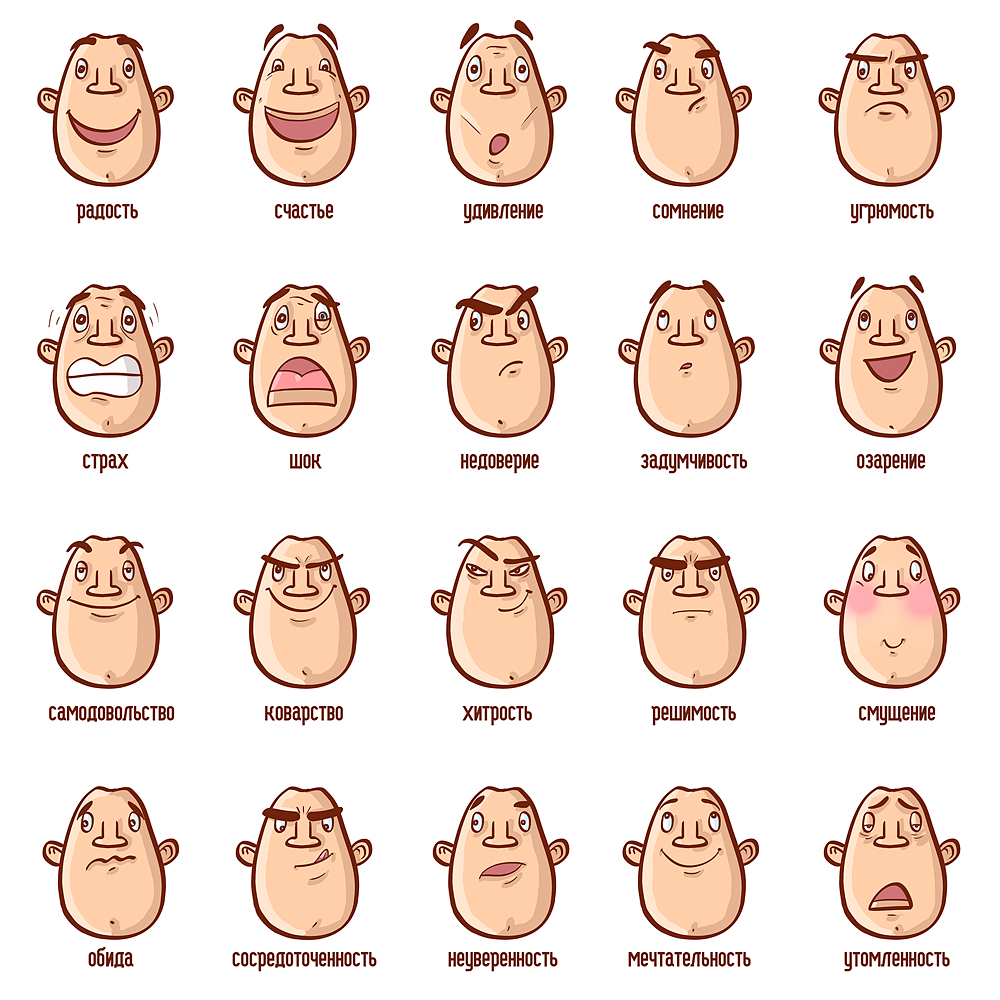 - Почему эмоции называют ключом к пониманию себя и других людей? (эмоции отражают душевное состояние человека)-  Про кого же говорят: «У него все на лице написано»?Поупражняемся в определении эмоционального состояния человека?                                                                                   Слайд 4- 6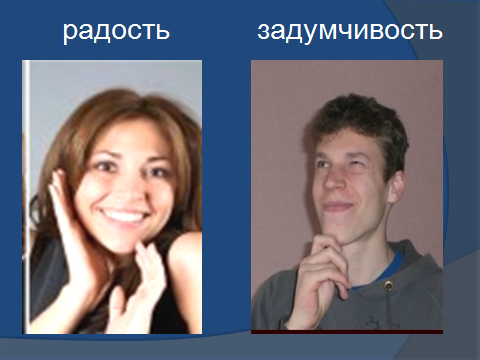 При возникновении  трудностей в определении эмоций детям предлагается карточка-подсказка:отвращение, испуг, грусть, задумчивость, удивление, радость- Почему возникали затруднения в определении эмоций? (одну и ту же эмоцию можно выразить по-разному;мало опыта в определении эмоций)-Для чего нужно уметь читать эмоции? (чтобы понимать друг друга, прийти на помощь, поддержать…)Поупражняемся в передаче эмоций. Игра «Эмоции по кругу»Участники сидят по кругу с закрытыми глазами. Педагог просит первого участника передать дальше эмоцию, которая написана на листе (радость, гнев, печаль, удивление и т. п.). Первый, когда будет готов, стучит по колену второго, тот открывает глаза, и передает ему мимикой нужную эмоцию. Второй человек должен передать следующему эту же эмоцию. У последнего спрашивают, какую эмоцию он получил, и сравнивают с тем, какую эмоцию послали вначале.- Какие эмоции сложнее передавать? Почему возникали сложности? (неточно передавали мимику, присутствовали и другие эмоции, сходная с другими эмоциями мимика …)- Что вызвало большую  сложность: понять эмоции (читать) или же их передавать? - Что должен уметь делать артист в большей степени: читать или передавать эмоции?5)  работа в группах.- Посмотрите внимательно фильм «Шпаргалка».                             Слайд 7 - Обратите внимание, как точно передают  эмоциональное состояние героев фильма замечательный артист Станислав  Садальский и совсем юный артист Дмитрий Беспалов.- Постарайтесь понять и записать все эмоции, которые испытывал герой С. Садальского – учитель. - Кто больше назовет эмоций, тот и победит!(сарказм, настороженность, недовольство, удовлетворение, удивление, растерянность, недоверие, ехидство, радость, недоумение, огорчение…)- Почему смогли назвать так много эмоций? (очень эмоционален, все написано на лице) 6) - Когда сложнее понять состояние человека?- Нужно ли скрывать эмоции?   Если считаете, что «ДА» - встаньте справа, если «НЕТ» - слева. Обоснуйте свою точку зрения! Всякая эмоция только обогащает жизнь.  Голсуорси                      Слайд 8 …Я предпочитаю обнаруживать свои страсти, чем скрывать их в ущерб себе самому: проявившись, они рассеиваются и улетучиваются, и лучше, чтобы их жало вышло наружу, чем отравляло нас изнутри.                                                 М.Монтень- Если хотите, чтобы вас понимали, не скрывайте эмоций, говорите о них. Но при этом не навредите другим!7) Упражнение «Стакан» (Цель: эмоциональное осознание своего поведения)Детям предлагается взять одноразовый стакан.- Сделайте с ним то, что вы сделали бы в состоянии агрессии. - А теперь верните предмет к первоначальному виду.Обсуждение:- Можем ли мы после агрессивных действий все восстановить?- Бывало, что после агрессии вы жалели о своих действиях?Заключение: Все это - вещи, в них есть определенная ценность, но самое ценное сокровище - душа человека. Как мы можем восстановить ее, не оставив следов?- Так в каких случаях нужно уметь управлять эмоциями, не показывать их?- Могут ли  эмоции стать причиной конфликта? При каких обстоятельствах?8) Работа в группах.                                                                                    Слайд 9- Проанализируйте ситуацию и предложите свое решение проблемы.Непосредственная цель метода case-study совместными усилиями группы учащихся проанализировать ситуацию – саsе, возникающую при конкретном положении дел, и выработать практическое решение; окончание процесса – оценка предложенных алгоритмов и выбор лучшего в контексте поставленной проблемы.I этап – знакомство с педагогической ситуацией, ее особенностями.Девочка, 10 лет. С трех лет посещает хореографический кружок, с 7-и – вокальную  и театральную студии. Очень часто выступает на сцене, участвует в разных конкурсах. Во время подготовки к новому спектаклю пытается руководить своими сверстницами и главную роль взять себе. - Я лучше вас знаю, я на сцене уже много раз выступала, а вы нет. Поэтому я буду играть главную роль. Девочки пытаются ей не подчиниться:- Ну и что с того, что ты много раз выступала? А  я лучше  тебя эту роль сыграю!- А вот и нет!- А вот и да! На помощь девочкам пришла педагог. Представьте, что педагог Вы! Ваши действия.II этап – выделение основной проблемы.-  Сколько персонажей действует в данной ситуации?- Какие эмоции испытывают герои? (сарказм, обида, раздражение) Почему?- Будут ли эмоции препятствовать разрешению конфликта? - Что же является проблемой? (борьба за лидерство)- Что может произойти, если проблему не решить?III этап – предложение вопросов для «мозгового штурма». - Подумайте, как решить проблему, чтобы все остались довольны! Обыграйте ситуацию!IV этап – анализ последствий принятия того или иного решения. Обсуждение в группах.Вариант 1.Предложить девочке роль режиссера в данной игре, чтобы  помочь своей подруге проявить себя. Показать, что её выступление тоже достойно похвалы.Вариант 2.Провести беседу с ребенком, объяснить, что другие девочки, ее подруги, тоже хотят сыграть эту роль. Предложить сыграть по очереди. Вариант 3.Предложить детям не ссориться, а распределить роли при помощи жребия. Так будет справедливо.Вариант 4.Организовать кастинг на главную роль, выбрать независимое жюри.                                                                                                                                                                                                                                                                                                                                                                                                                                                                                                                                                                                                                                                                                                                                                                                                                                                                                                                                                                                                                                                                                                                                                                                                                                                                                                                                                                                                                                                                                                                                                                                                                                                                                                                                                                                                                                                                                                                                                                                                                                                                                                                                                                                                                                                                                                                                                                                                                                                                                                                                                                                                                                                                                                                                                                                                                                                                                                                                                                                                                                                                                                                                                                                                                                                                                                                                                                                                                                                                                            (мальчики, дети, незадействованные в этой игре). Вариант 5.Обратиться за советом к детям, как решить эту проблему.V этап – решение кейса- Чьё решение оказалось самым удачным?9) Жизнь направляется не логикой, а эмоциями. Капица Сергей ПетровичКогда человек “обуреваем” эмоциями и захвачен конфликтом, ему трудно выражать свои мысли и внимательно выслушивать противника. Нормального общения можно добиться только с помощью жесткого контроля собственных эмоций. Один из самых эффективных способов справиться с негативными чувствами – беседа. Нужно просто рассказать о своих обидах, пусть даже в резкой форме, высказать друг другу то, что чувствуешь. Но, если вы чувствуете, что по мере предъявления своих претензий вы раздражаетесь все больше и больше и при этом обнаруживаете, что ваши жалобы только накаляют отрицательные эмоции оппонента, необходимо сказать себе: «Мне следует остановиться». Целесообразно сказать что-то в роде: «Да, я вижу, мы оба раздражены, но это раздражение никуда нас не приведет. Мне хотелось бы, чтобы мы забыли о нем. Согласимся, что в прошлом случилось нечто неладное, в результате чего мы оба раздражены. Но теперь давайте вместе подумаем над тем, что мы могли бы предпринять в будущем».Упражнение «Сердитые шарики» (цель: развитие самоконтроля)- Представьте, что вы надуваете шарик. Шарик символизирует нас, а воздух в нем – гнев. Если надувать шарик и дальше, что с ним произойдет?А с человеком?- Как сделать так, чтобы шарик остался целым?- Может ли человек контролировать свой гнев? Может! Японцы, например, придумали для этого своеобразный ритуал и мягкие подушки для битья. Иногда даже крик или удар по столу подушкой лучше, чем спокойная, хладнокровная отповедь противника. Заключительная часть- Сегодня мы нашли ключ к пониманию себя и других. Что же это за ключ?- Поделитесь вашими впечатлениями от занятия!- Где пригодятся знания, полученные на занятии?          Рефлексия                                                                                       Слайд 10Синквейн:1.Занятие2. 2 глагола3. 3 прилаг.4. афоризм, пословица, строчка из песни, стиха, цитата5. междометие- Кто желает прочитать свой синквейн?Театр – это как раз тот вид искусства, который помогает, как тряпочкой, пройтись по твоему внутреннему миру, по сердцу, по душе, снять слой пыли, обострить чувства, эмоции.              Марк Тишман- Добро пожаловать в мир театра!                                                         Слайд 11- По театральной традиции в конце каждого спектакля, репетиции, занятия принято дарить друг другу аплодисменты. Сила аплодисментов является оценкой труда каждого участника. Поаплодируйте друг другу! - Вот и пришла пора сказать всем: «До свидания!»(Стоя в кругу, дети пожимают руку соседу и говорят: «До свидания!») - До свидания, до новых встреч!Звучит песня Булата Окуджавы  «Давайте восклицать».